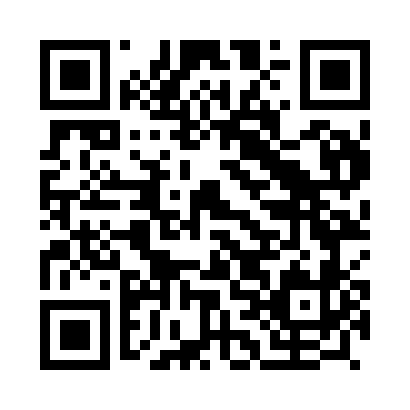 Prayer times for Peitimao, PortugalWed 1 May 2024 - Fri 31 May 2024High Latitude Method: Angle Based RulePrayer Calculation Method: Muslim World LeagueAsar Calculation Method: HanafiPrayer times provided by https://www.salahtimes.comDateDayFajrSunriseDhuhrAsrMaghribIsha1Wed4:416:291:296:268:3010:112Thu4:406:271:296:268:3110:123Fri4:386:261:296:278:3210:144Sat4:366:251:296:288:3310:155Sun4:346:241:296:288:3410:176Mon4:326:221:296:298:3610:197Tue4:316:211:296:298:3710:208Wed4:296:201:296:308:3810:229Thu4:276:191:296:318:3910:2310Fri4:266:181:286:318:4010:2511Sat4:246:171:286:328:4110:2612Sun4:226:161:286:328:4210:2813Mon4:216:151:286:338:4310:2914Tue4:196:141:286:338:4410:3115Wed4:176:131:286:348:4510:3216Thu4:166:121:286:358:4610:3417Fri4:146:111:286:358:4710:3618Sat4:136:101:296:368:4810:3719Sun4:116:091:296:368:4910:3820Mon4:106:081:296:378:5010:4021Tue4:086:071:296:378:5110:4122Wed4:076:071:296:388:5110:4323Thu4:066:061:296:388:5210:4424Fri4:056:051:296:398:5310:4625Sat4:036:041:296:398:5410:4726Sun4:026:041:296:408:5510:4827Mon4:016:031:296:418:5610:5028Tue4:006:031:296:418:5710:5129Wed3:596:021:306:418:5710:5230Thu3:586:011:306:428:5810:5431Fri3:576:011:306:428:5910:55